โครงการมารู้จักโรคติดต่อกันเถอะ  ปีงบประมาณ 2561ศูนย์พัฒนาเด็กเล็กอัลอาลีย์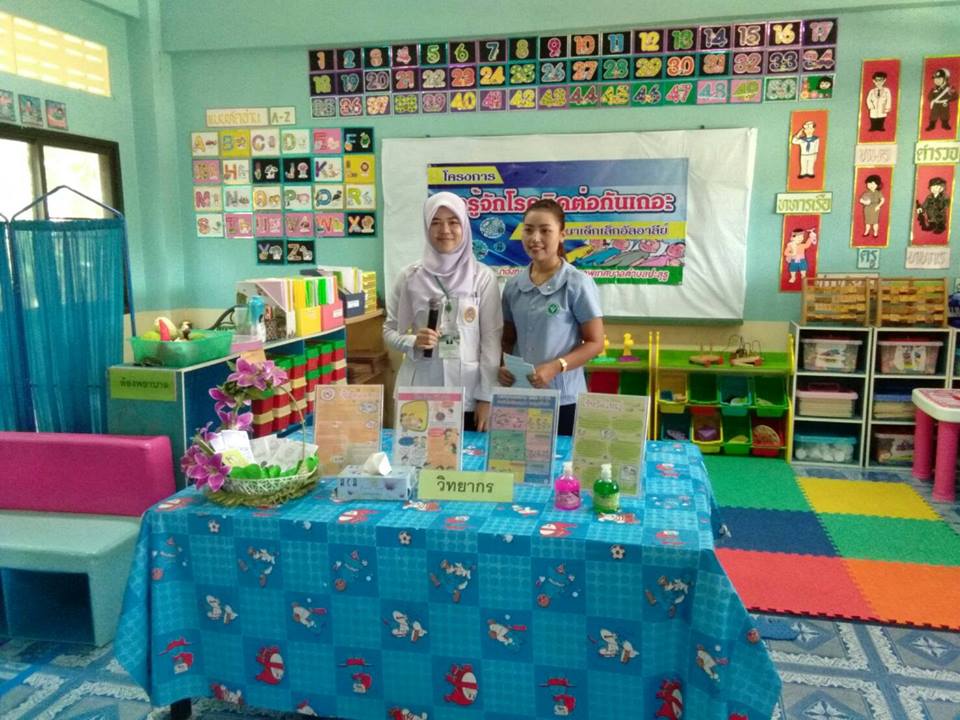 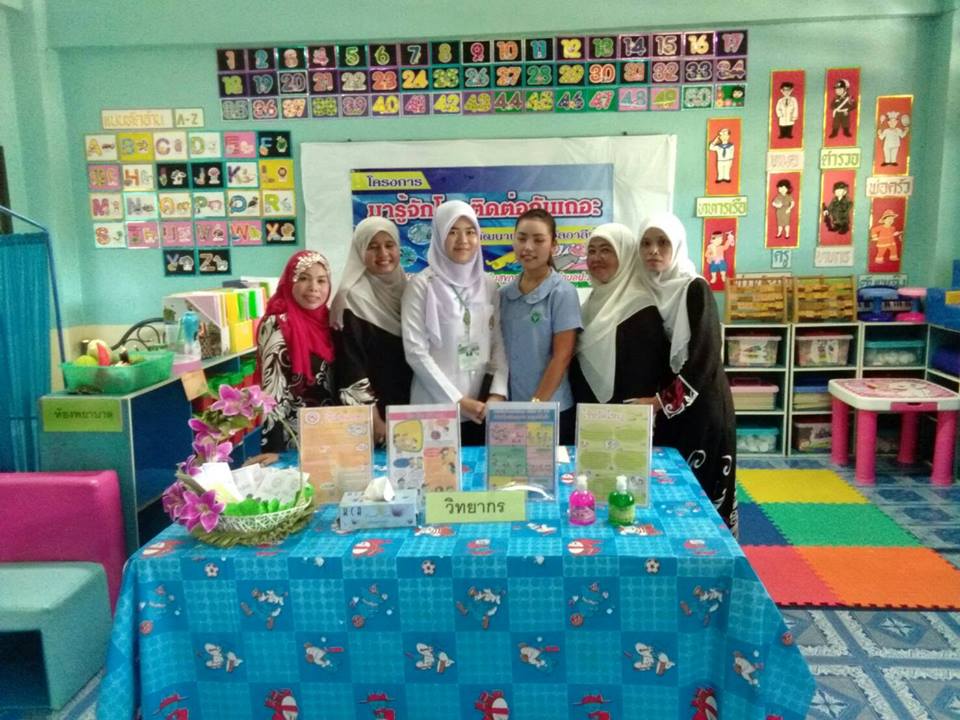 โครงการมารู้จักโรคติดต่อกันเถอะ  ปีงบประมาณ 2561ศูนย์พัฒนาเด็กเล็กอัลอาลีย์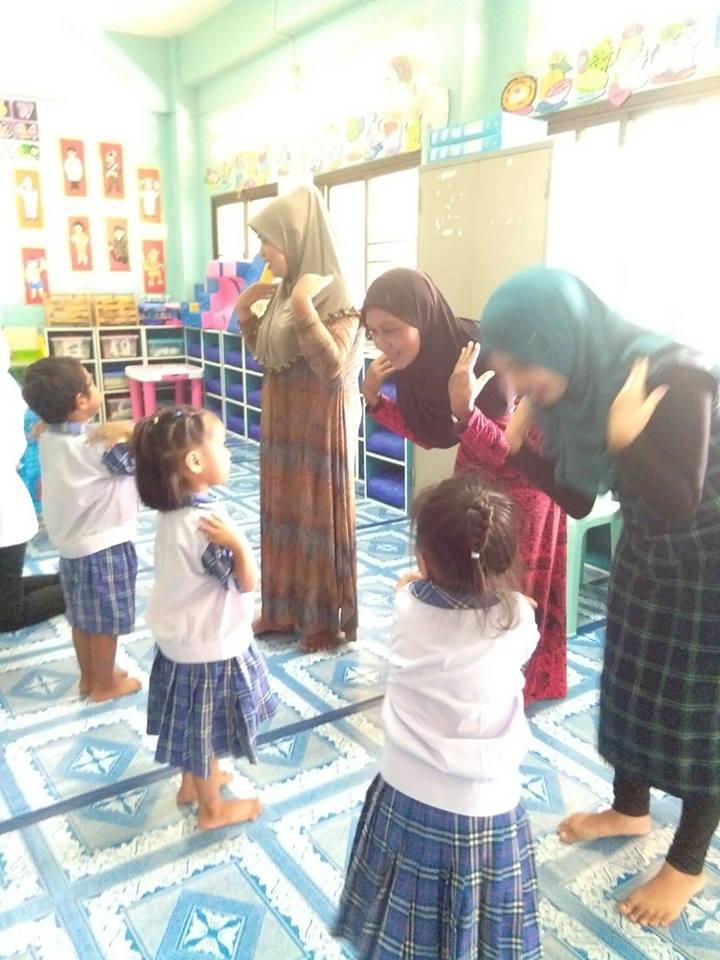 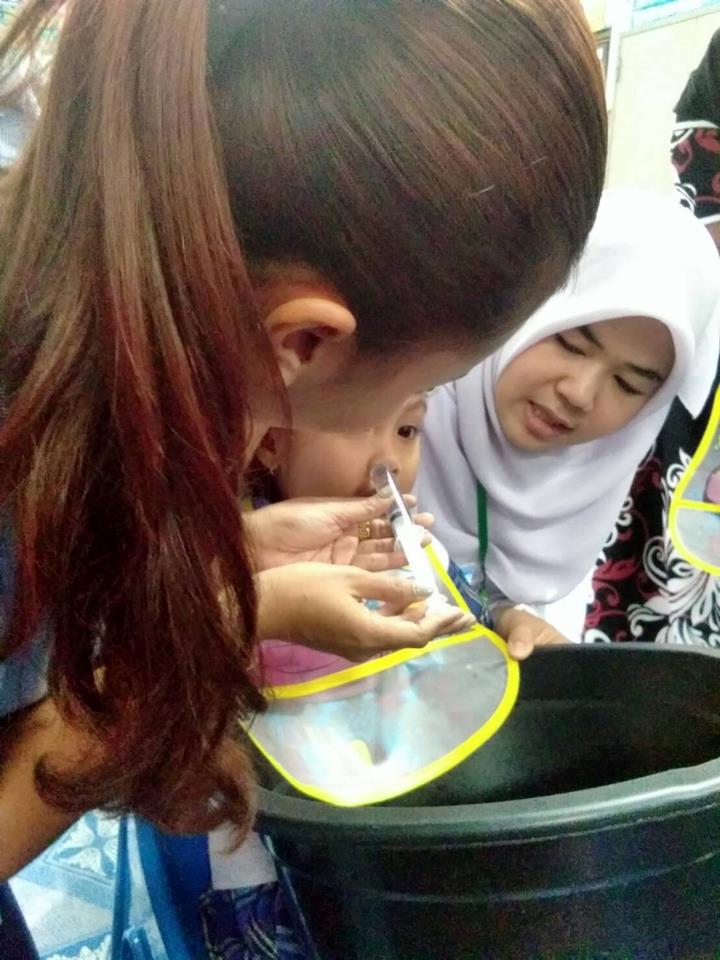 โครงการมารู้จักโรคติดต่อกันเถอะ  ปีงบประมาณ 2561ศูนย์พัฒนาเด็กเล็กอัลอาลีย์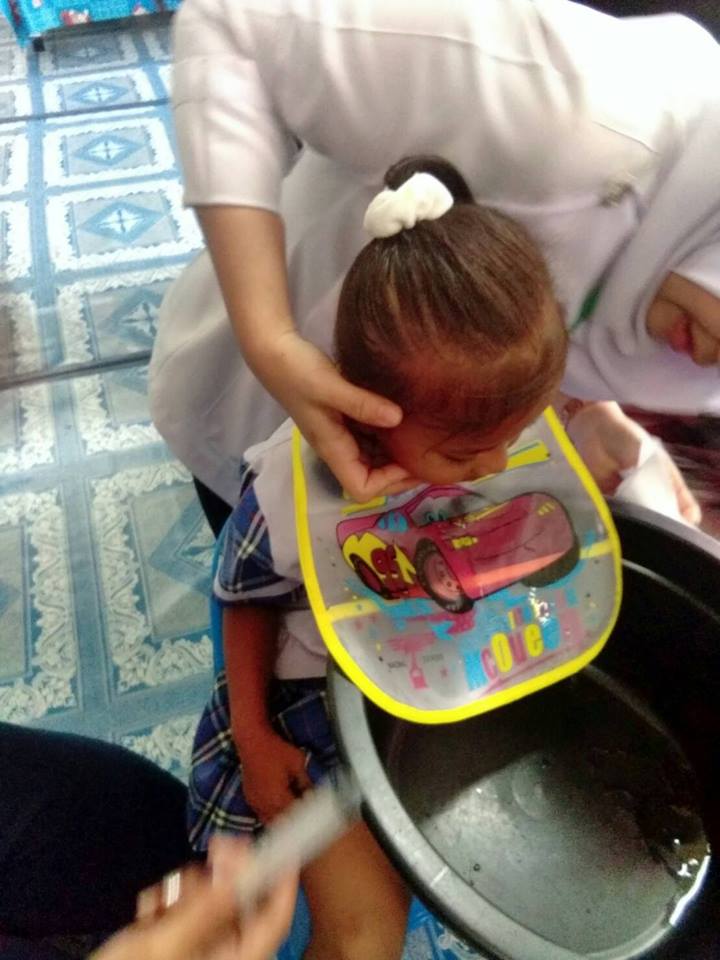 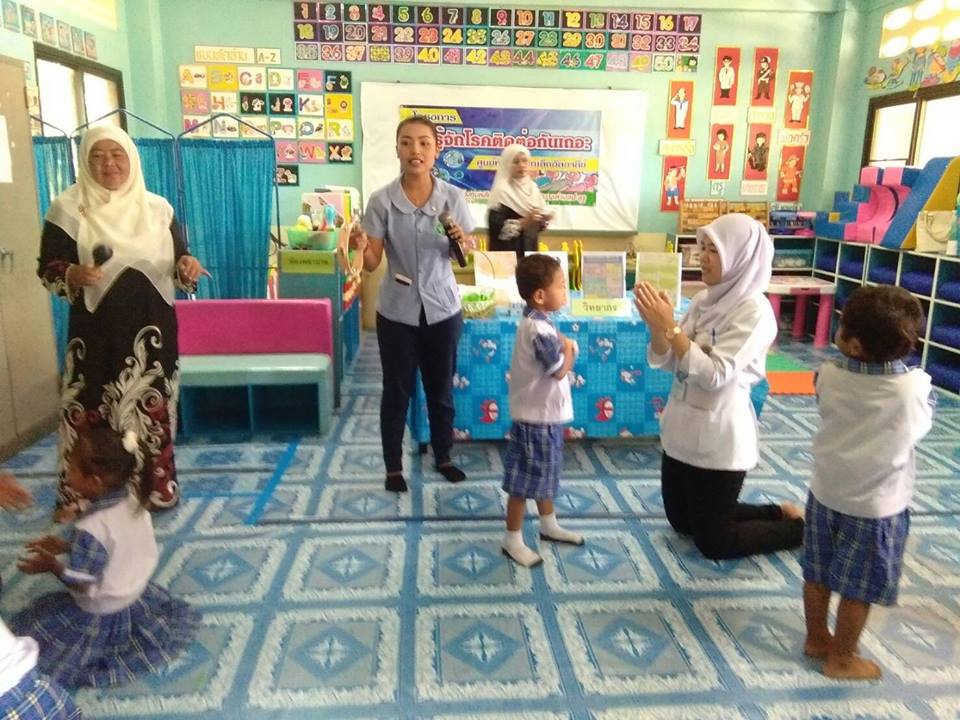 โครงการมารู้จักโรคติดต่อกันเถอะ  ปีงบประมาณ 2561ศูนย์พัฒนาเด็กเล็กอัลอาลีย์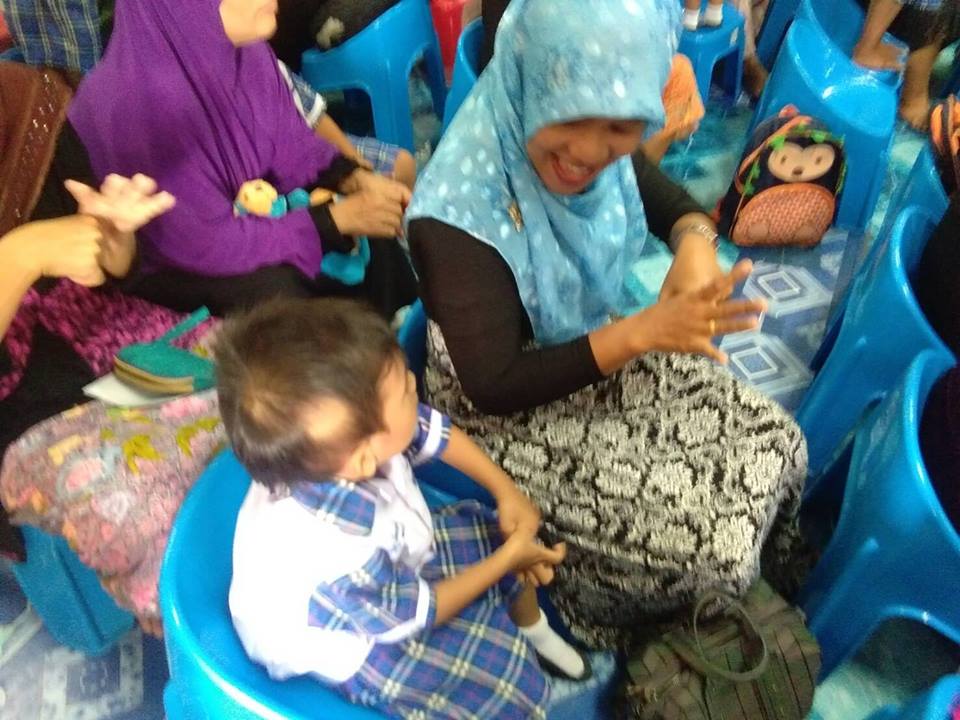 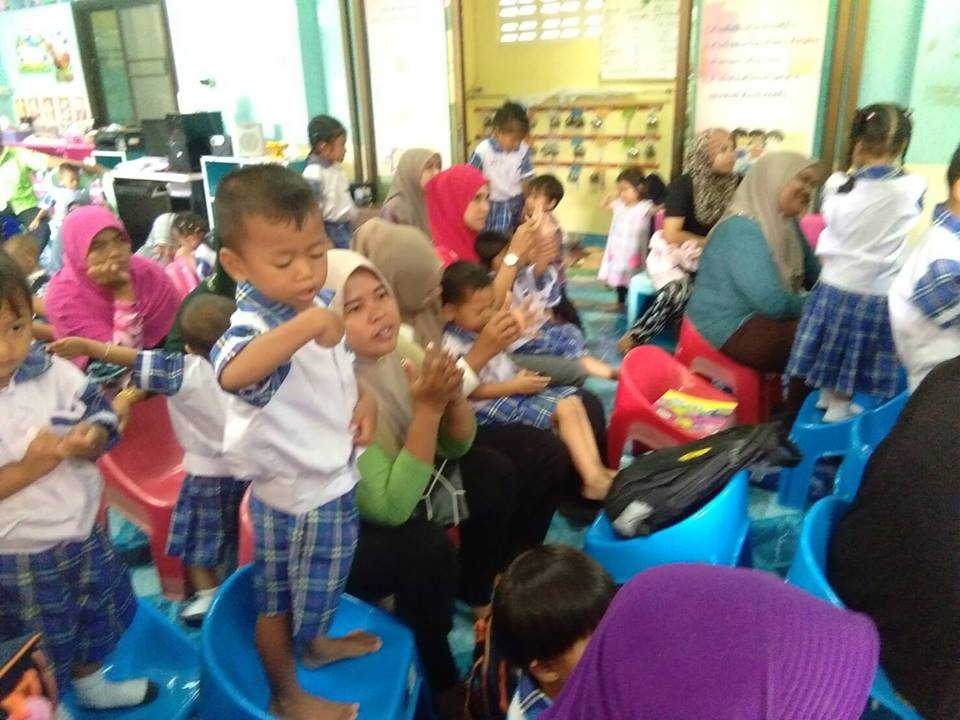 โครงการมารู้จักโรคติดต่อกันเถอะ  ปีงบประมาณ 2561ศูนย์พัฒนาเด็กเล็กอัลอาลีย์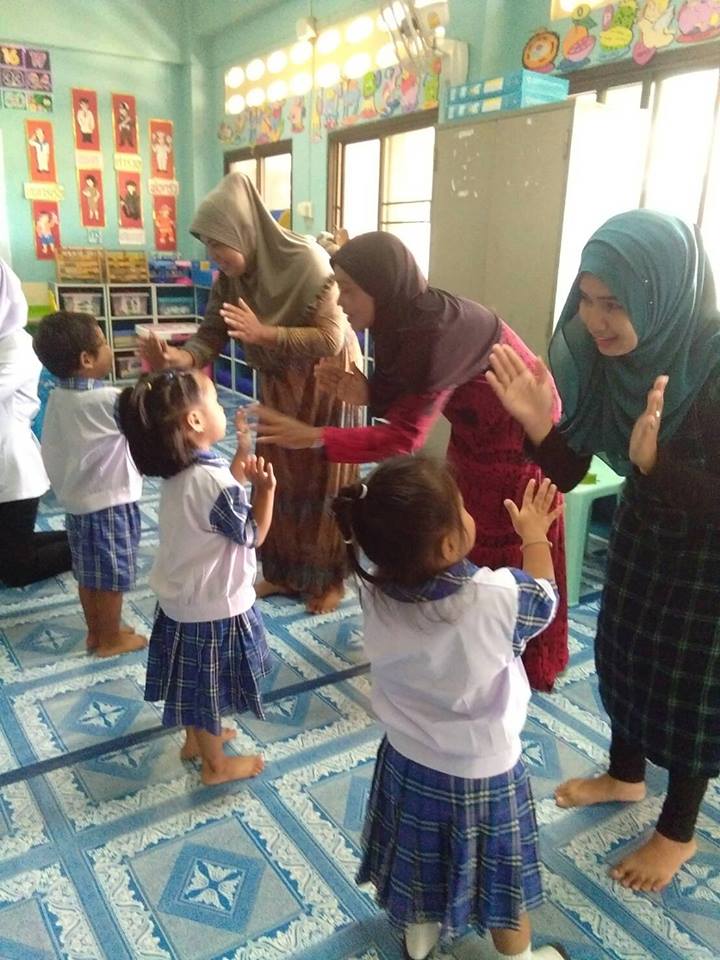 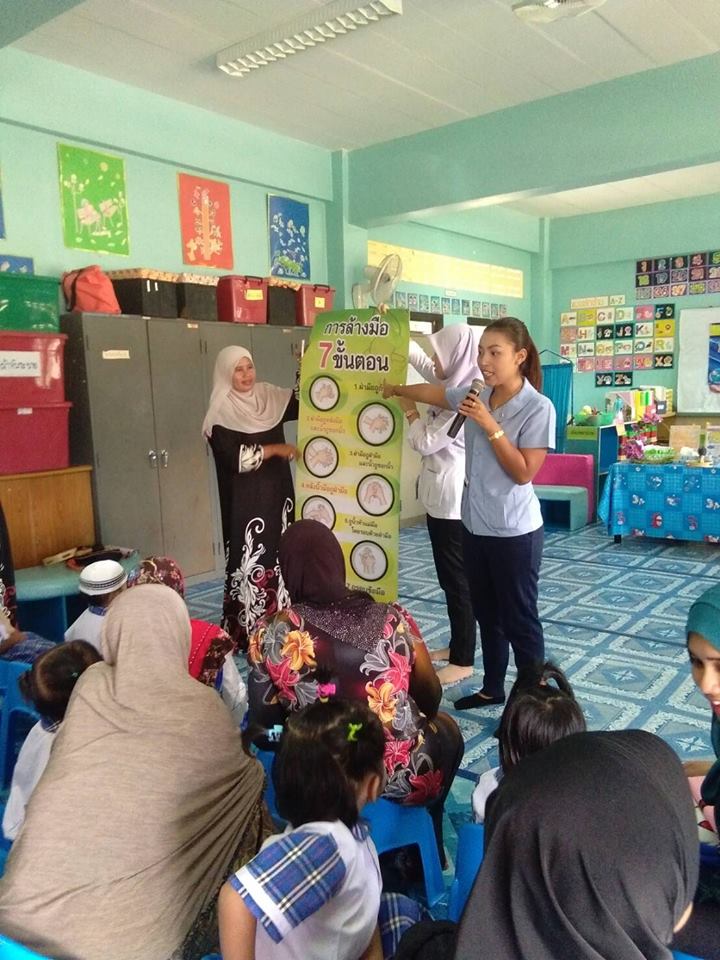 โครงการมารู้จักโรคติดต่อกันเถอะ  ปีงบประมาณ 2561ศูนย์พัฒนาเด็กเล็กอัลอาลีย์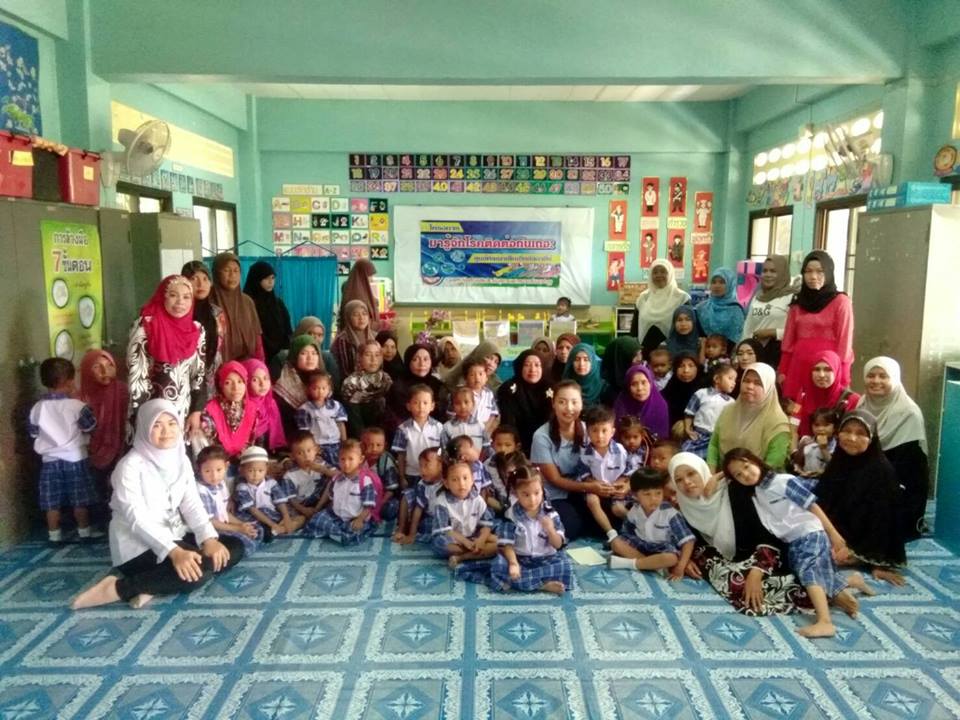 